РОССИЙСКАЯ ФЕДЕРАЦИЯКраснодарский крайМуниципальное дошкольное образовательное бюджетное учреждение детский сад комбинированного вида № 34 . Сочи, ул. Клубничная, 30_____________________________________________________________________________ПриказОт 30.04.2019                                                                               № 22На основании заявления родителей, положения "О порядке приема, учета обучающихся, воспитанников дошкольного образования" приказываю:ОтчислитьИз средней группы «Б»Из подготовительной группы «В»Из старшей группы «А»ПеревестиИз 2 младшей группы «А» в дежурную группу «А»из средней группы «А» в дежурную группу «А»из средней группы «В» в дежурную группу «А»Макаровой Ю.В. внести персональные данные обучающегося, воспитанника в электронную базу.Толстик К.В. разместить приказ  на сайте МДОУ детский сад комбинированного вида №34.Контроль  за исполнением приказа оставляю за собой.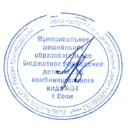 Заведующая МДОУ                                                                                     Э.Н.Петросяндетский сад комбинированного вида № 34Ф.И. ребенкаДата  рождения№ путевки, дата выдачи№ протоколаПримечания1Казакова Любовь ПавловнаФ.И. ребенкаДата  рождения№ путевки, дата выдачи№ протоколаПримечания1Ишина УльянаФ.И. ребенкаДата  рождения№ путевки, дата выдачи№ протоколаПримечания1Пиджикян АнжеликаФ.И. ребенкаДата  рождения№ путевки, дата выдачи№ протоколаПримечания1Пешков Дмитрий МаксимовичФ.И. ребенкаДата  рождения№ путевки, дата выдачи№ протоколаПримечания1Губанова Софья АртемовнаФ.И. ребенкаДата  рождения№ путевки, дата выдачи№ протоколаПримечания1Ющенко Никита